CAN		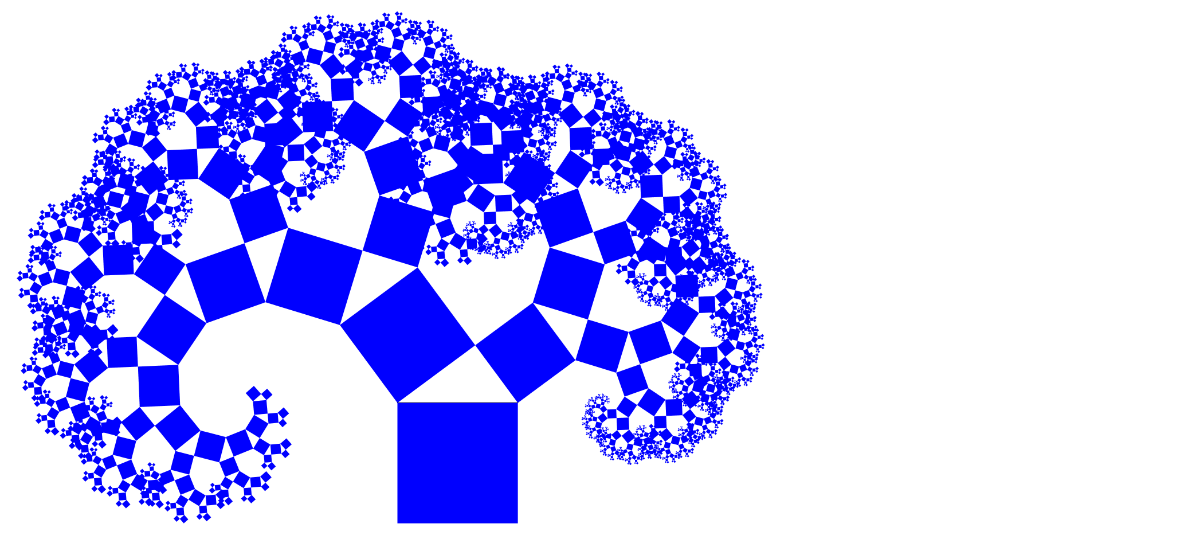 2017	Épreuve de sélection – Classes de 6ème ÉnoncéRéponseJuryÉnoncéRéponseJuryÉnoncéRéponseJuryNom : …...........................Prénom : .....................Prénom : .....................Classe : ……… Établissement : …...........................…............ Établissement : …...........................…............Score : …............ /30Score : …............ /30● L'épreuve comporte 30 questions. Le brouillon et les calculatrices sont interdits.●  Durée de l’épreuve : 7 minutes. ●  Écrire votre nom, prénom et classe sur cette page et attendre le signal de départ.